패턴 그룹 추가새 패턴그룹 추가 버튼을 클릭하면 패턴 그룹을 등록할 수 있는 팝업이 생성됩니다.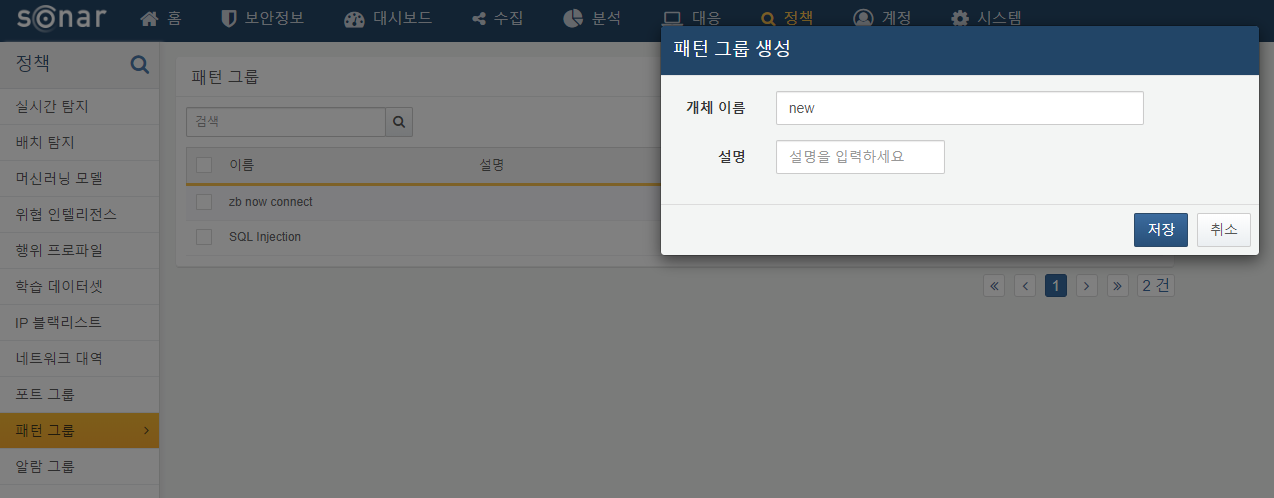 